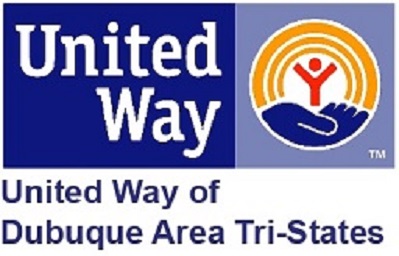 Human Service Provider Call12/17/2020Zoom Meetinghttps://us02web.zoom.us/j/81979408164?pwd=TTF4Q0lqR1V2dk05NXpRYkZVT3pWZz09This call is to help streamline communication and support and encourage collaboration to make the most of resources during this COVID 19 pandemic. It also provides the opportunity for updates on local needs from the nonprofit sector. Please refer to United Way website for previous notes and resources- https://dbqunitedway.org/covid-19-nonprofit-supportThis call has created great opportunities to build partnerships and for our system to work together to coordinate and broaden our impact. There has been a great deal of collaboration with the city, nonprofits, philanthropists, legislators, and more. THANK YOU!United WayDanielle PetersonGet connected portal – if you have any volunteer needs/opportunities, especially virtual, please post. Over 4,500 people on this site. http://dbqunitedway.galaxydigital.com/Please be sure your agency information is updated and accurate in the 211 information system. This system is getting more calls than ever due to COVID and the recent storm.  It is important that 211 is able to give out accurate information to those calling in. https://www.211iowa.org/UW has created a Holiday Giving Back Guide on our website. https://dbqunitedway.org/holiday-giving-back-guide This is a place community members can go to find ways to give back. If your agency has a need you would like posted, please send it to Paula paula.paiderlicht@dbqunitedway.org UW Campaign Season – funds support 31 local non-profit organizations. Goal is 1.2 million. Fundraising has been difficult. FEMA – Funds will be available for Phase 38. The Local FEMA board has $40,000 to distribute for food related work in Dubuque County. Applications are due January 4th by 5:00pm.  United Way of Dubuque Area Tri-States (dbqunitedway.org)Legislative agenda – we are open to sharing the UW of IA’s agenda if interested and welcome looking at each of yours to help share the message when given the opportunity to talk with legislators. Danielle.peterson@dbqunitedway.orgNext meeting January 21st (third Thursday)  Community FoundationPeter SuppleCF has been convening and collaborating with providers from adult brain health and law enforcement. We pivoted our attention to the children’s brain health. Received funding and last fall did an in person listening sessions in Farley. Invited parents, educators, and community leaders to hear the struggles in rural communities. Now we are doing them virtually. Targeted Dubuque, Delaware, and Jones county.  There are no agendas. Just hearing from parents, educators, providers about struggles on children’s brain health. Teachers are feeling overwhelmed. Childcare providers and after school programs are saying the same things. Take all feedback, analyze, and review it with the Child Brain Health Working Group and relay our message back to the region.COAD (Community Organizations Active in Disaster) - Long Range Planning Committee/Disaster RecoveryPeter SuppleCOVID Related Funds. Easy user-friendly application. If you have COVID related funding needs, please apply for funds.  Granted out 1.1 Million.  https://www.dbqfoundation.org/disaster-recovery-fund-covid-19-response-fund-support-your-neighbors-and-friendsThis last week, the committee funded 7 organizations (themes – food, safety & prevention): Platteville Main Street Program: farmers market voucher/food assistance programDBQ Food PantryOperation EmpowermentBenton WI Fire DepartmentMaquoketa Hometown Pride: Sleep in Heavenly PeaceAmerican Red CrossHazel Green Rescue SquadDubuque Community Early ChildhoodAbby DagenhardtWorking with Cynthia Werenberg, Youth Impact Coordinator at Community Foundation on a book about children in Dubuque. About social emotional health. About 800 printed. All related to Dubuque (images). How to be healthy and safe. Working on a distribution method. Family Resource Guide: http://www.dcearlychild.org/wp-content/uploads/2020/11/DCEC_FamilyResourceGuide_FY21.pdf 10,000 this year were distributed before Thanksgiving. They were placed in every child’s backpack in 5th grade & lower in Dubuque County (DCSD, Holy Family, & W. DBQ).  Have about 200 left. Please let Abby know if you or your organization would like hard copies of the guide. director@dcearlychild.org There was an insert for a quick reference guide placed in front in each guide.  DCEC is in the process of completing our strategic plan. Making it specific to our community and our partners in Dubuque. Workforce DevelopmentRon AxtellThe pandemic emergency unemployment compensation benefits through the CARES Act will end on Dec. 26, 2020. The IWD offices across the state continue to be closed for in-person services due to the Governor’s emergency proclamation last month.Don’t call local office. Please refer customers with unemployment questions to the website https://www.iowaworkforcedevelopment.gov/ or call 1-866-239-0843.  ECIA will be ending as the service provider for WIOA Dec. 31.Going through competitive bidding process. New provider should be selected sometime next month.ECIA/CSEIAmanda HohmannWill be receiving another round of COVID money that will take us through 2022 for rapid rehousing and homeless prevention services. If people need supports, call the hotline 1-833-587-8233.This is how people can access the rapid rehousing funds or homeless prevention funds from ECIA, FOF, HACAP, etc.   Also make referrals to short term and long-term resources.Still partnering with DALH for food boxes delivery (call the hotline). There will be changers after the holidays.  HACAPHeather HarneyIn the relief bill that congress is discussing, it does extend the eviction moratorium to the end of January. If that passes that will happen and provide additional rental assistance through to the states. If that gets passed the IFA program will get revitalized (currently ended). LIHEAP – processing applications remotely. Can come to any of the 3 HACAP locations, Delaware, Dubuque, or Jackson, to pick up applications and return them there. Can also be done digitally https://www.hacap.org/energyCatholic CharitiesStacy ShermanNew Case Manager staff, Ruth Berning. She is working with people who have been struggling through the pandemic. Continue to provide support where there are gaps in rental assistance. Unrestricted funding agency. Anyone looking for help, first call homeless hotline and apply for general relief through RU. Continue to work them and with other agencies to help fill the gaps. Seen a lot more eviction notices. Rental moratorium/eviction notice expiring Dec 31st.  Contact Iowa Legal Aid to get proper representation. Have a right to get a court date. Can only legally get evicted by a judge.  Some landlords are willing to work with agencies to help people get caught up on their rent. Telehealth – counselors are taking new clients. Seeing some clients in person and practicing social distancing. Seen an increase in requests for new appointments. We do accept insurance, have a generous sliding fee scale, and grant subsidy program. We don’t turn anyone way for counseling for inability to pay. If you know someone who needs Telehealth Brain Health Counseling, please have them call 563-588-0558 for an appointmentIf you want to refer a client in need of rental assistance that needs further help after accessing ECIA Homeless Hoteline, please email Ruth Berning, Case Manager at Catholic Charities, r.berning@dbqarch.org, or 563-588-0558 Hillcrest Family ServicesFrancie TuescherContinue to provide medication management out of 5 community mental health centers. Hybrid – telehealth and in person. Been able to hire some new prescribers. Feeling good about the availability of appointments. Typically, 30 days out, but with new hires, this may get shorter.Certified Community Behavioral Health Center (CCBHC) program – individuals who are dropping off of Medicaid or are otherwise unable to pay for services, we have ability to refer to CCBHC to receive services on a sliding fee scale. CCBHC can’t pay for the prescription itself.If you have individuals who qualify, reach out and state that.  All agency staff should be able to refer to this program. It is still a new program, so if one person doesn’t know, please reach out again! Visiting Nurse AssociationSara HerzogServices are generally the same, mostly being done by phone. Children’s Immunization clinics still happening.Still have flu vaccine for adults. Call office 563-556-6200Contact tracing for COVID keeping staff busy. We do not have COVID vaccine at our office and will not be getting that for a while. We will share that information as we get it. Reminder – social distance, wash hands, and wear a mask to help slow the spread.St. Mark Youth EnrichmentKaitlin SchmidtContinuing with virtual programming in DBQ and switched to virtual in W. DBQ around the holidays. Partnership with the Community Foundation – grant funds through CARES ACT to help with costs for tuition so we do not have to charge families for supplies. Worked on another grant (not awarded yet) for social emotional learning program services for non-profits. Sponsor angles – were able to give 180 Mindful Minutes in SchoolsPaige GriffithYoga in schools Can’t be in person in the schools. Have created an online platform that has been going well. Also have shifted focus to support teachers.  Donations have been good from small businesses. The closer we get to the holidays, the less they are willing to donate.  Trying to be creative. We also understand there are also larger pressing community needs (food, shelter, etc.)Continuing to find creative ways to support our students. Sharing social emotional information, documents, and books. Next Meeting: January 21st, 2021 (third Thursday at 9am)